エレクトロポレーション　カウンセリングシート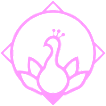 おまかせ施術の場合、希望箇所に☑をおねがいします。本日の施術は　□エレクトロポレーション＆EMS　□EMSなし　エレクトロポレーションのご利用に際して、施術を受けられる前に必ずご確認ください。□当機器は一度で効果が保証できるものではありません。□エレクトロポレーションは電気の力で皮膚の細胞の間に隙間をあけ、美容成分を皮膚深層まで届けるものです。□エレクトロポレーションをご利用の際は、必ず美容液をご利用ください。□同一部位への施術は２日以上あけてください□甲状腺周辺、整形手術をした部位、傷口や脱毛後間もない部位、知覚障害をおこしている部位、皮膚異常のある部位、プラスチックやシリコンなどを体内に埋め込んでいる部位、ニキビや吹き出物などの炎症や皮膚炎などの症状がある部位、痒みやほてり、物理的刺激による病的なシミのある部位などは施術しないで下さい。□セルフで施術される場合、出力パワーを低く設定し、様子をみながら徐々に上げていくようにしてください。□セルフでの取り扱いの際、故意ないし過失によりマシンを破損させてしまった場合は、故障による損害を請求させていただく場合がございます。大切にお取り扱いください。また、破損などで機械に異常を感じた場合は速やかに使用を中止し、スタッフまでお知らせください。□施術後皮膚が赤くなったり、ピリピリしたりする場合があります。その場合、保冷剤などで20～30分程度冷やし、日焼け止めを塗り、しっかりと保湿ケアを施してください。□施術直後にブライダルや旅行を控えている方は、ご自身の判断にて施術をお申し込みください。□治療中の疾患のある方は主治医と必ずご相談していただき、許可を得たうえでお申込みください。下記に該当する方はご利用いただけません・化粧品にかぶれやすい方（美容液を使用します）・妊娠中または現在妊娠している可能性のある方、生理中の方・糖尿病、内臓疾患、心臓病、肝臓病、感染症、伝染病、てんかん、悪性腫瘍、甲状腺疾患、神経性疾患、AIDS/HIVの方、ケロイド体質の方・ステロイド系ホルモンの長期使用をしている方・体調不良や二日酔いの方・心臓ペースメーカーや除細動器をつけている方・施術箇所に骨折などでプレートやボルトなど金属がはいっている方・施術箇所に皮膚疾患（アトピー、皮疹、ヘルペス、皮膚炎、感染性皮膚疾患など）がある方・施術箇所に皮下注射を行っている方（ボトックスなど整形注射をした方は３か月あけてください）・施術箇所に数日以内に日焼けをしている方（赤みなどある場合は３週間～１か月あけてください）・施術箇所にリフトアップ整形を施した方・鼻の整形手術や目の近視レーザー手術をした方は、鼻や目の周りは施術できません。・上記に記されていない重篤な病気や疾患のある方や、過去1年以内に大手術を受けられた方、現在使用している薬がある方などは、かかりつけ医師の判断をあおいでください。以上の注意を守らずに、怪我やトラブルなどが発生した場合、当サロンでは責任を負いかねますので、あらかじめご了承ください。お名前ご住所お電話番号E-mailE-mail生年月日　　　　年　　　月　　　日　　　　年　　　月　　　日　　　　年　　　月　　　日　　　　年　　　月　　　日何を見てご来店くださいましたか　□WEB　□チラシ　□HP　□そのほか（　　　　　　　）何を見てご来店くださいましたか　□WEB　□チラシ　□HP　□そのほか（　　　　　　　）何を見てご来店くださいましたか　□WEB　□チラシ　□HP　□そのほか（　　　　　　　）何を見てご来店くださいましたか　□WEB　□チラシ　□HP　□そのほか（　　　　　　　）何を見てご来店くださいましたか　□WEB　□チラシ　□HP　□そのほか（　　　　　　　）エレクトロポレーションは　□初めて　□経験ありエレクトロポレーションは　□初めて　□経験ありエレクトロポレーションは　□初めて　□経験ありエレクトロポレーションは　□初めて　□経験ありエレクトロポレーションは　□初めて　□経験ありセルフで施術を　□希望する　□希望しないセルフで施術を　□希望する　□希望しないセルフで施術を　□希望する　□希望しないWAX脱毛に興味は　□ある　□ないWAX脱毛に興味は　□ある　□ない【同意書欄】私は、上記各項目について十分理解、確認しました。カウンセリングにおいての未申告や、指示、注意事項に従わずトラブルが発生した場合、貴店に対して返金要求、訴訟等は起こさず、責任は問いません。これらを理解したうえで、私の意志で施術を申し込みます。　　　　　　　　　　　　　　　　　　　　　　　　　　　　　　　署名：　　　　　　　　　　